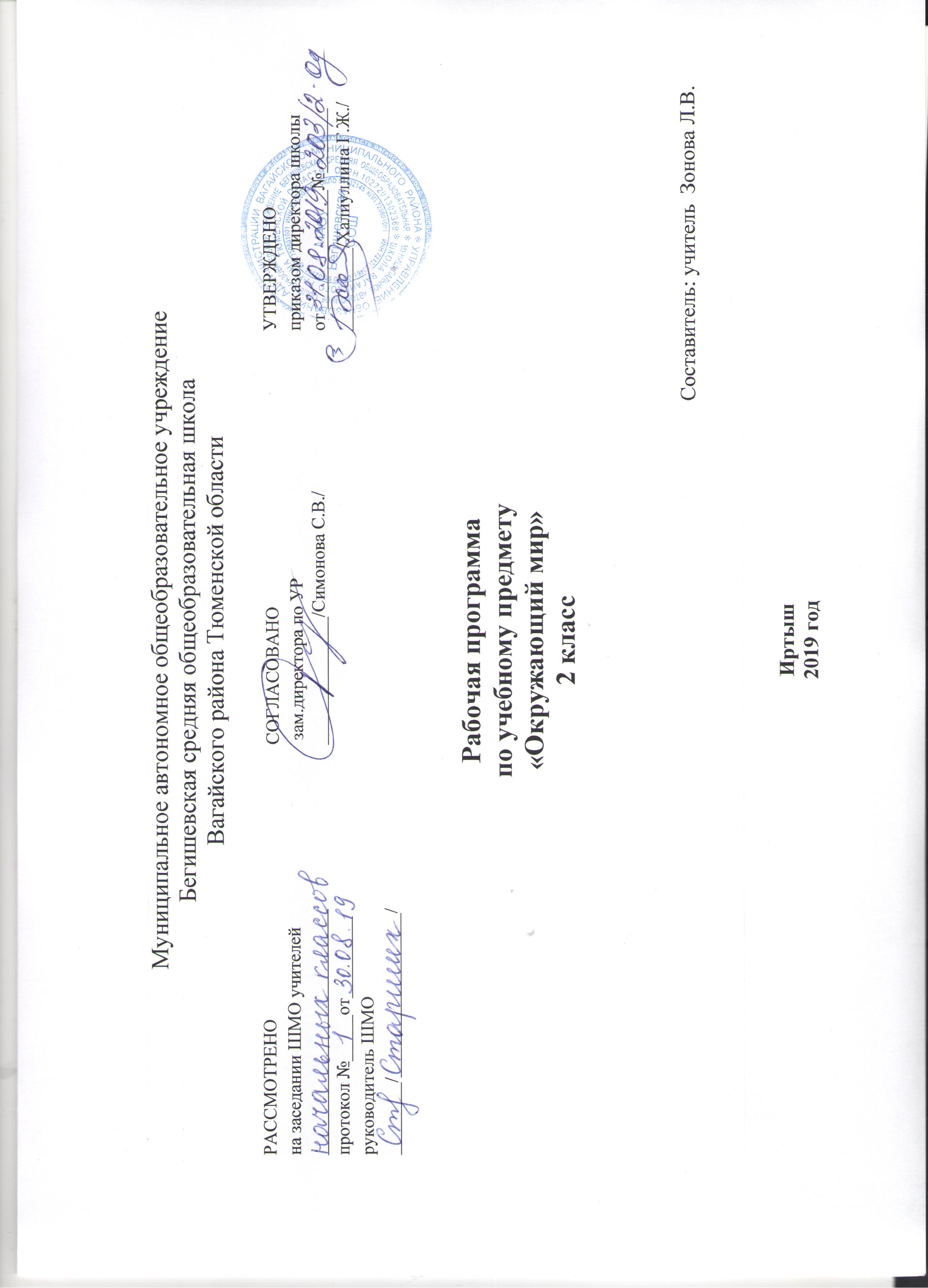 Планируемые предметные результаты освоения окружающего мира
На первой ступени школьного обучения в ходе освоения предметного содержания обеспечиваются условия для достижения обучающимися следующих личностных, метапредметных и предметных результатов.Личностные результаты.Предмет окружающий мир способствует осмыслению личностных универсальных действий, в результате которых у выпускника начальной школы должны быть сформированы:мотивы, выражающие его потребность в социально значимой и социально оцениваемой деятельности;ценностно-смысловая ориентация (осознание ценности природы и необходимости нести за нее ответственность; понимание необходимости соблюдать правила экологического поведения в быту и на природе; стремление к сохранению и укреплению своего здоровья);базовые историко-культурные представления и гражданская идентичность (осознание себя гражданином России, жителем своего края; желание ориентироваться в важнейших для страны событиях и видеть свое место в них);любовь к Родине, выраженная в интересе к ее природе, культуре, истории, вероисповеданиям, в желании участвовать в делах и событиях по охране природных и культурных памятников;базовые нравственно-этические ценности (уважение к чувствам верующих людей, пиетет к культовым сооружениям; учет нравственных позиций других людей);учебно-познавательный интерес к учебному предмету, информационным источникам, способам постановки опытов, наблюдений; устойчивый учебно-познавательный интерес к новым знаниям, выраженный в преобладании учебно-познавательных мотивов и предпочтения социального способа оценки успешности учения.Метапредметные результаты.Регулятивные УУД.Обеспечение обучающимися организации своей учебной деятельности. К ним относятся: целеполагание, планирование, осуществление учебных действий, прогнозирование, контроль, коррекция, оценка и саморегуляция. Система заданий, ориентирующая младшего школьника на проверку правильности выполнения задания по правилу, алгоритму, с помощью таблицы, инструментов, рисунков и т.д. позволит ученику научится или получить возможность научиться контролировать свою деятельность по ходу или результатам выполнения задания.Познавательные УУД.Ученик научится или получит возможность научиться:- Различать (узнавать изученные объекты и явления живой и неживой природы; проводить простейшую классификацию изученных объектов природы на основе их существенных признаков, составлять таблицы;- Описывать на основе иллюстрации или предложенного плана изученные объекты и явления живой и неживой природы, выделять их основные существенные признаки, выделять новое;- Проводить несложные наблюдения и ставить опыты, используя простейшее лабораторное оборудование и измерительные приборы, следовать инструкциям и правилам при проведении экспериментов, делать выводы на основании полученных результатов;- Использовать словарь учебника (словари УМК), определители (гербарии) растений, дополнительный материал в Интернете в процесс изучения нового материала или при составлении плана рассказа, доклада презентации;- Использовать при выполнении задания иллюстративный материал учебника или план, иллюстрирующий последовательность сменяющих друг друга событий, как этапы постановки опытов или выполнения задания;- Использовать готовые модели (условные знаки, глобус, план, план-карту, карту) для наблюдений, объяснения явлений природы, выявления признаков и свойств объектов;- Обнаруживать простейшие взаимосвязи между живой и неживой природой, использовать их для объяснения бережного отношения к природе (осознать ценность природы и необходимость нести ответственность за её сохранение);- Определять характер взаимоотношений человека с природой, находить примеры влияния этих отношений на природные объекты, на здоровье и безопасность человека (соблюдать правила экологического поведения в быту);- Использовать знания о строении и функционировании организма человека для сохранения и укрепления своего здоровья; осознанно выполнять режим дня, оказывать первую помощь при несложных несчастных случаях;- Работать с картой;- Различать государственную символику РФ, символику городов России, описывать достопримечательности городов и своего края;- Различать прошлое, настоящее и будущее, соотносить изученные исторические события с датами, конкретную дату с веком; находить место изученных событий на ленте времени;- Используя дополнительные источники информации находить факты, относящиеся к образу жизни, обычаям и верованиям наших предков;- Оценивать характер взаимоотношений людей в различных социальных группах (школьный коллектив, семья, общество);- Соблюдать правила личной безопасности и безопасности окружающих понимать необходимость здорового образа жизни;- Воспитывать пиетет к культовым сооружениям и уважение к чувствам верующих людей;- Проявлять уважение и готовность выполнять совместно установленные договорённости и правила;Коммуникативные УУД.Ученик научится или получит возможность научиться взаимодействовать (сотрудничать) с соседом по парте, в группе; обеспечивать социальную компетентность и учет позиции других людей, партнёров по общению или деятельности; умение слушать и вступать в диалог; участвовать в коллективном обсуждении проблем; интегрироваться в группу сверстников и строить продуктивное взаимодействие и сотрудничество со сверстниками и взрослыми. К коммуникативным действиям относятся: инициативное сотрудничество, планирование учебного сотрудничества, взаимодействие, управление коммуникацией.Предметными результататы:- усвоение первоначальных сведений о сущности и особенностях объектов, процессов и явлений, характерных для природной и социальной действительности (доступных для осознания младшими школьниками);- сформированность умения наблюдать, исследовать явления и объекты окружающего мира, выделять характерные особенности природных объектов и характеризовать факты и события культуры, истории общества, религии;- сформированность умения работать с информацией, представленной в разных формах (текст, рисунок, таблица, диаграмма, определитель, схема, интернет);- сформированность умения осуществлять информативный поиск в словарях, справочниках, картах, определителях (в том числе на электронных носителях), в интернете для выполнения учебного задания или для практических целей;- способность использовать готовые модели (глобус, карта, план, план-карта, схемы маршрутов) и их условные обозначения для поиска необходимой информации и объяснения социальных и природных явлений;- способность использовать готовые модели и другие источники информации (расписания поездов, самолетов, пассажирских автобусов, схемы экскурсионных маршрутов) для поиска и использования необходимой информации в быту.- умение составлять список используемой литературы и интернет-адресов;- способность сотрудничать и проявлять познавательную инициативу в учебном сотрудничестве, учитывая позицию партнера (сверстника, взрослого) при общении и взаимодействии, допуская возможность существования у партнера другой точки зрения, в том числе не совпадающей с его собственной точкой зрения;Содержание программы учебного предметаТаблица тематического распределения количества часов:Человек и природа (40ч)Звезды и планеты. Солнце - ближайшая к нам звезда, источник тепла и света для всего живого на Земле. Земля- планета; общие представления о размерах и форме Земли. Глобус- модель Земли. Изображение на глобусе с помощью условных обозначений морей, океанов, суши. Смена дня и ночи на Земле. Вращение Земли как причина смены дня и ночи. Обращение Земли вокруг Солнца как причина смены времен года. Смена времен года в родном краю на основе наблюдений.Неживая и живая природа Земли. Условия жизни на планете Земля.Воздух- смесь газов. Свойства воздуха. Значение воздуха для растений, животных, человека.Вода. Свойства воды. Значение воды для живых организмов и хозяйственной жизни человека.Цветковые растения. Части (органы) растений (корень, стебель, цветок, плод, семя). Условия, необходимые для жизни растений (свет, тепло, вода, воздух). Питание и дыхание растений. Роль растений в жизни человека.Разнообразие растений: цветковые и хвойные растения; папоротники, мхи, водоросли. Красная книга России. Правила поведения на природе.Культурные и дикорастущие растения. Продолжительность жизни растений. Размножение растений семенами, клубнями, усами, листьями.Растения родного края. Названия и краткая характеристика на основе наблюдений.Грибы. Питание грибов. Шляпочные грибы, плесень. Ядовитые и несъедобные двойники шляпочных грибов. Правило сбора грибов. Шляпочные грибы родного края.Животные и их разнообразие. Условия, необходимые для жизни животных (воздух, вода, тепло, пища). Насекомые, рыбы, птицы, млекопитающие. Земноводные, пресмыкающиеся, их отличия. Особенности питания малышей млекопитающих животных. Особенности питания разных взрослых животных, в том числе и млекопитающих (хищники, растительноядные, всеядные). Как животные защищаются. Дикие и домашние животные. Роль животных в природе и жизни людей. Живой уголок. Бионика. Бережное отношение человек5а к природе. Животные родного края, названия. Их краткая характеристика на основе наблюдений.Человек и общество (24ч)Обмен письмами как один из источников получения информации. Общение со старшими и сверстниками как один из источников получения новых знаний.Семья - самое близкое окружение человека. Взаимоотношения в семье (уважительное отношение к старшим). Семейные традиции (посильная помощь старшим, семейные праздники, совместные походы).Родословная. Имена и фамилии членов семьи. Составление схемы родословного дерева.Младший школьник. Школьный и классный коллективы, совместная учеба, совместный общественный труд и отдых, участие в спортивных мероприятиях, во внеурочной деятельности, в охране окружающей среды.Человек - член общества. Взаимосвязь человека с другими людьми. Уважение к чужому мнению. Значение труда в жизни человека и общества. Люди разных профессий. Профессии людей, создавших учебник.Родной край- частица России. Родной город (село): название и его связь с историей возникновения, с занятием людей, с названием реки, озера; основные достопримечательности.Наша Родина - Россия. Конституция России - основной закон страны. Важнейшие права граждан России - право на жизнь на образование, на охрану здоровья и медицинскую помощь, на свободный труд и на отдых. Праздники в жизни общества: День Победы, День Конституции России, День Государственного флага.Государственные символы России (Государственный герб России, Государственный флаг России, Государственный гимн), узаконенные Конституцией.Характеристика отдельных исторических событий, связанных с историей Москвы (основание Москвы, история Московского Кремля, достопримечательности Московского Кремля). Имена великих князей, связанных с историей возникновения и строительства Москвы: Юрий Долгорукий, Дмитрий Донской, Иван III (правнук Дмитрия Донского).Правила безопасного поведения (4ч)Режим дня школьника. Чередование труда и отдыха в режиме дня школьника. Составление режима дня школьника. Личная гигиена. Физическая культура. Игры на воздухе как условие сохранения и укрепление здоровья. Чистота - залог здоровья (чистые руки, кипяченная вода, проветривание помещения). Режим питания. Причины простудных заболеваний. Советы старших: правила предупреждения простудных заболеваний: правила поведения при простудных заболеваниях. Номера телефонов экстренной помощи.Правила безопасного поведения на улице (проезжая часть улицы, встреча с незнакомым человеком, оставление вещи, правила поведения при выгуле животных, при встрече с собаками). Правила дорожного движения. Правило перехода проезжей части улицы. Знаки дорожного движения, определяющие правила поведения пешехода. Переход железной дороги.Правила безопасного поведения в быту (лифт многоэтажного дома, незнакомый человек, оставление вещей). Основные правила поведения с водой, электричеством, газомОсновные виды учебной деятельности учащихся   в процессе освоения курса «Окружающий мир»Содержательный блок «Человек и природа»:— классификация объектов окружающего мира;— выделение отличительных признаков живой природы;— распределение объектов в группы по общим признакам (мир живой и неживой природы);— обобщение и систематизация знаний об объектах и взаимосвязях живой и неживой природы;— изучение разнообразия растений и животных родного края;— осуществление посильных осенних работ на участке;— сбор природного материала;— проведение сравнений, сравнение, выбор правильного ответа;— работа с источниками информации (учебник, тетрадь, хрестоматия);— самостоятельное маркирование;— уточнение представлений о Солнце и Земле, формирование представления о звездах;— знакомство с новым термином «модель», обсуждение того, что представляет собой глобус;— выявление причины смены времен года и условий жизни на планете Земля;— усвоение понятия «горизонт», выявление свойств воздуха в ходе опытов и наблюдений;— расширение представлений о значении воды для жизни на Земле;— определение в ходе опытов свойства воды, сравнение их со свойствами воздуха, выявление сходных свойств;— обсуждение особенностей процесса питания растений;— высказывание суждений по результатам сравнения (на примерах сравнения и выделения существенных признаков растений разных групп);— выявление признаков, отличающих культурные растения от дикорастущих;— подготовка доклада о сельскохозяйственных работах на полях родного края;— обобщение и систематизация знаний о садовых растениях родного края, о труде людей в саду;— составление таблицы однолетних, двухлетних, многолетних растений своего края;— дополнение представлений о грибах, обсуждение материала о способах питания грибов;— обсуждение отличительных признаков съедобных грибов, правил сбора грибов; различение и определение съедобных и ядовитых грибов (на примере своей местности);— классификация отличительных признаков животных разных групп;— повторение отличительных признаков насекомых, рыб, земноводных, пресмыкающихся, птиц, зверей, приобретение новой информации;— углубление знаний о домашних животных, знакомство с жизнью животных на животноводческой ферме;— повторение и расширение знаний о диких животных;— знакомство с заповедными местами родного края, животными и растениями, которые находятся под охраной;— обсуждение понятия «живые существа» или «живые организмы», выяснение, чем человек отличается от других живых существ, установление признаков сходства и отличия людей другот друга;— проведение наблюдений, постановка опытов.Содержательный блок «Человек и общество»:— участие в исследовательской деятельности;— проведение сравнений, выбор правильного ответа;— работа с источниками информации (учебник, тетрадь, хрестоматия);— самостоятельное маркирование;— описание на основе иллюстрации объектов, выделение их основных существенных признаков;— обсуждение этической темы охраны памятников, посвященных памяти тех, кого чтят в народе;— знакомство с профессиями людей, которые работают на ферме;— знакомство с различными профессиями, в частности с профессиями людей, которые создают учебники;— удовлетворение познавательных интересов о родном крае, родной стране, Москве;— ознакомление с историческими событиями, связанными с Москвой;— изучение предприятий, обслуживающих жителей города (села);— расширение знаний о населенном пункте, знакомство с его наиболее важными объектами и достопримечательностями, обсуждение правил поведения в общественных местах;— изучение родословной;— рассмотрение возможностей обмена информацией с помощью средств связи;— воспитание любви и уважения к родной стране, к ее законам и символам;— моделирование (составление маршрута экскурсии). Содержательный блок «Правила безопасного поведения»:— знакомство с поведением в ходе проведения экскурсий;— приобретение знаний о безопасном поведении при проведении опытов;— понимание важности здоровья для человека, сформирование начальных представлений о том, как следует заботиться о здоровье, воспитывать ответственное отношение к своему здоровью;— использование основных представлений о режиме питания, о значении питания для человека;— обсуждение условий жизни, влияющих на здоровье;— знакомство и применение основных правил личной гигиены;— классификация первоначальных знаний о причинах простудных заболеваний, их признаках, выявление мер их предупреждения;— использование основных правил дорожного движения;— моделирование опасностей, подстерегающих при общении с незнакомыми людьми, при встрече с оставленными предметами;— обсуждение проблем, связанных с безопасностью в своем доме, правила безопасного обращения с электроприборами, с газовыми установками, правил общения через закрытую дверьс незнакомыми людьми.Тематическое планирование№Разделы учебного курсаКоличество часов1.Человек и природа402.Человек и общество243.Правила безопасного поведения4Итого:68п/пНаименование разделов и темКоличество часовГде и как найти ответы на вопросы4 часа 1Письмо экологов школьникам12Экскурсия «Мир живой и неживой природы»13Где и как найти ответы на вопросы14Книги – наши друзья1Планеты и звёзды 4 часа 5Земля. Модель земли16Почему на Земле день сменяется ночью17Звезды и созвездия28Планеты. Движение Земли вокруг Солнца2Неживая и живая природа Земли 2 часа9Как связаны живая и неживая природа110Условия жизни на планете Земля1Свойства воздуха и воды3 часа 11Свойства воздуха112Кому и для чего нужна вода113Вода и ее свойства1Солнце, воздух, вода и растения4 часа 14Условия, необходимые для жизни растений115Корень, стебель, лист116Питание растений117Разнообразие растений1Разнообразие растений2 часа 18Цветковые и хвойные растения. Папоротники, мхи, водоросли119Красная книга России. Правила поведения в природе1Культурные растения. Продолжительность жизни растений9 часов20Для чего люди выращивают культурные растения121Какие культурные растения используют люди122Можно ли все огородные растения высаживать одновременно123От чего зависит урожай зерновых124РК – знакомство с сельхозмашинами125РК – растения сада. Экскурсия в сад126Комнатные растения127Сколько живут растения128Размножение растений частями2Грибы 2 часа 29Грибы. Можно ли вырастить грибы на кусочке хлеба?130Ядовитые и съедобные двойники шляпочных грибов. Как правильно собирать грибы1Животные 9 часов 31Разнообразие животных132Насекомые133Рыбы134Земноводные135Пресмыкающиеся136Птицы 237Звери238Как животные зимуют139РК – экскурсия в музей1Человек и животные 5 часов 40Домашние животные141Мы и окружающий мир142Значение диких животных143Человек в ответе не только за тех, кого приручил144Проверочная работа «Животные»1Человек разумный- часть природы5 часов45Про тебя146Что умеет человек147Расти здоровым148Питание и здоровье149От кого зависит твой режим дня1Как уберечь себя от беды4 часа 50Чистота – залог здоровья151Берегись простуды152Твоя безопасность на улице153Твоя безопасность дома1В родном краю10 часов 54Имя города, села, поселка155История Московского Кремля156РК – экскурсия по селу157Мой дедушка. 158Я и мои близкие159День Победы. 160День Конституции России161Обобщение. «Проверь себя»162Итоговый тест163Заключительный урок - обобщение1Итого:68 часов